R E P U B L I K A   H R V A T S K APRIMORSKO-GORANSKA ŽUPANIJAGRAD RIJEKAOdjel za gradsku samoupravu i upravuKlasa: Urbroj: Rijeka, 12. travnja 2022. godineGRADONAČELNIKU GRADA RIJEKE 		- ovdje -Predmet:	Godišnja analiza stanja sustava civilne zaštite na području grada Rijeke u 2021. godiniGodišnja analiza stanja sustava civilne zaštite na području grada Rijeke u 2021. godini	Zakon o sustavu civilne zaštite ("Narodne novine" broj 82/15, 118/18, 31/20 i 20/21) određuje civilnu zaštitu kao sustav organiziranja sudionika, operativnih snaga i građana za ostvarivanje zaštite i spašavanja ljudi, životinja, materijalnih i kulturnih dobara i okoliša u velikim nesrećama i katastrofama i otklanjanja posljedica terorizma i ratnih razaranja.	Sustav civilne zaštite obuhvaća mjere i aktivnosti (preventivne, planske, organizacijske, operativne, nadzorne i financijske) kojima se uređuju prava i obveze sudionika, ustroj i djelovanje svih dijelova sustava civilne zaštite i način povezivanja institucionalnih i funkcionalnih resursa sudionika koji se međusobno nadopunjuju u jedinstvenu cjelinu radi smanjenja od katastrofa te zaštite i spašavanja građana, materijalnih i kulturnih dobara i okoliša od posljedica prirodnih, tehničko-tehnoloških velikih nesreća i katastrofa, otklanjanja posljedica terorizma i ratnih razaranja. 	Sustav civilne zaštite ustrojava se na lokalnoj, područnoj (regionalnoj) i državnoj razini, a povezuje resurse i sposobnosti sudionika, operativnih snaga i građana u jedinstvenu cjelinu radi smanjenja rizika od katastrofa, pružanja brzog i optimalnog odgovora na prijetnje i opasnosti nastanka te ublažavanja posljedica velike nesreće i katastrofe. 	Jedinice lokalne i područne (regionalne) samouprave dužne su organizirati poslove iz svog samoupravnog djelokruga koji se odnose na planiranje, razvoj, učinkovito funkcioniranje i financiranje sustava civilne zaštite.	U tom smislu, navedenim zakonom određeno je da predstavničko tijelo jedinice lokalne i područne (regionalne) samouprave, na prijedlog izvršnog tijela, razmatra i usvaja godišnju analizu stanja sustava civilne zaštite i godišnji plan razvoja sustava civilne zaštite s financijskim učincima za trogodišnje razdoblje.	Nadalje, zakonom se određuje da izvršno tijelo jedinice lokalne i područne (regionalne) samouprave koordinira djelovanje operativnih snaga sustava civilne zaštite osnovanih za područje te jedinice u velikim nesrećama i katastrofama uz stručnu potporu nadležnog stožera civilne zaštite. 	Operativne snage zaštite i spašavanja Grada Rijeke sastoje se od:Stožera civilne zaštite Grada RijekeJavne vatrogasne postrojbe Grada RijekeDobrovoljnih vatrogasnih društava Sušak-Rijeka i DrenovaGradskog društva Crvenog križa RijekaHrvatske gorske službe spašavanja – Stanica RijekaPostrojbe civilne zaštite za spašavanje iz ruševina na području grada RijekePostrojbe civilne zaštite opće namjene na području grada RijekePovjerenika civilne zaštite Službi i postrojbi pravnih osoba koje se zaštitom i spašavanjem bave u svojoj redovnoj djelatnosti, određenih Odlukom o određivanju pravnih osoba od interesa za sustav civilne zaštite na području grada Rijeke. 	OPĆI DIO	Sustav civilne zaštite na području grada Rijeke u 2021. godini temeljio se na sljedećim aktima: Smjernicama za organizaciju i razvoj sustava civilne zaštite grada Rijeke za razdoblje 2021. – 2024. godine ("Službene novine Grada Rijeke“ broj 12/21);          - 	Godišnjem planu razvoja sustava civilne zaštite na području grada Rijeke s financijskim učincima za trogodišnje razdoblje ("Službene novine Grada Rijeke" broj 12/21);Godišnjoj analizi stanja sustava civilne zaštite na području grada Rijeke u 2020. godini (prihvaćenoj na sjednici Gradskog vijeća Grada Rijeke 30. rujna 2021. godine);Planu vježbi civilne zaštite u 2021. godini (donio Gradonačelnik Grada Rijeke 19. srpnja 2021. godine);Odluci o donošenju Plana zaštite i spašavanja za područje grada Rijeke ("Službene novine Grada Rijeke" broj 6/15);-	Procjeni ugroženosti od požara i tehnoloških eksplozija za područje grada Rijeke (usvojio Gradonačelnik u srpnju 2015. godine); -	Planu zaštite od požara za područje grada Rijeke ("Službene novine Grada Rijeke" broj 3/15);Odluci o osnivanju Stožera civilne zaštite Grada Rijeke ("Službene novine Grada Rijeke" broj 11/21); Poslovniku o radu Stožera civilne zaštite Grada Rijeke ("Službene novine Grada Rijeke" broj 9/17);Planu pozivanja Stožera civilne zaštite Grada Rijeke – (donio Gradonačelnik Grada Rijeke 22. prosinca 2021. godine); Odluci o ustrojavanju Postrojbe civilne zaštite na području grada Rijeke ("Službene novine Primorsko goranske županije" broj 21/09);Odluci o ustrojavanju Postrojbe civilne zaštite za spašavanje iz ruševina na području grada Rijeke ("Službene novine Primorsko goranske županije" broj 43/10);Odluci o imenovanju povjerenika civilne zaštite na području grada Rijeke ("Službene novine Primorsko goranske županije" broj 44/12);Programu aktivnosti u provedbi posebnih mjera zaštite od požara na području grada Rijeke za 2021. godinu (donio Gradonačelnik Grada Rijeke 29. ožujka 2021. godine); Odluci o ustrojavanju Motriteljsko-dojavne službe ("Službene novine Grada Rijeke" broj 6/21);Planu motrenja, čuvanja i ophodnje otvorenog prostora i građevina za koje prijeti povećana opasnost od nastajanja i širenja požara ("Službene novine Grada Rijeke" broj 6/21); Odluci o određivanju pravnih osoba od interesa za sustav civilne zaštite na području grada Rijeke ("Službene novine Grada Rijeke" broj 8/16);Odluci o imenovanju članova Gradskog povjerenstva za procjenu šteta od prirodnih nepogoda Grada Rijeke ("Službene novine Grada Rijeke" broj 2/20); Operativnom programu održavanja nerazvrstanih cesta i ostalih javno-prometnih površina u zimskim uvjetima 2021/2022. (donio Gradonačelnik Grada Rijeke 25. listopada 2021. godine);Odluci o određivanju naknade pripadnicima postrojbi civilne zaštite Grada Rijeke za sudjelovanje u aktivnostima civilne zaštite ("Službene novine Grada Rijeke" broj 15/19).STANJE SUSTAVA CIVILNE ZAŠTITE NA PODRUČJU GRADA RIJEKE - OPERATIVNE SNAGE 	Tijekom cijele 2021. godine na području grada Rijeke ugroza koja je zahtijevala aktiviranje snaga izvan snaga kojima je zaštita i spašavanje redovna djelatnost jest epidemija bolesti COVID-19, uzrokovane korona virusom SARS-CoV-2.	Iako su tijekom 2021. godine donesene brojne epidemiološke mjere na razini države, ipak se mora zamijetiti kako su bile blaže u odnosu 2020., prvu godinu epidemije.	Donesene su brojne epidemiološke mjere u vidu obveznog nošenja zaštitnih maski u javnom prijevozu, razna ograničenja broja osoba koje mogu biti prisutne kod okupljanja u zatvorenom ili na otvorenom prostoru, obustave ili ograničenja rada ugostiteljskih objekata, održavanja svadbenih svečanosti, obustave ili ograničenja rada casina, teretana, održavanja kulturnih događanja, sajmova, sportskih natjecanja osim u najvišem rangu i dr.Treba istaknuti kako su tijekom ožujka i travnja, zbog loše epidemiološke situacije, na području Primorsko-goranske županije donesene i restriktivnije epidemiološke mjere u odnosu na mjere na nacionalnoj razini. 	U daljnjem tekstu u tablici i na dijagramu moguće je vidjeti kretanje broja zaraženih na području grada Rijeke po mjesecima.Prema službenim podacima, u 2021. godini bolešću COVID-19 bilo je zaraženo 20.250 stanovnika grada Rijeke. Navedenoj brojci zaraženih trebalo bi pridodati i nepoznati broj asimptomatskih osoba (osobe bez izraženih simptoma zaraze korona virusom), kao i osobe koje se službeno nisu testirale na SARS-CoV-2.Vidljivo je izdvajanje po broju zaraženih u ožujku i travnju u trećem valu epidemije te u listopadu, studenom i prosincu u četvrtom epidemijskom valu.Rekordni dani s brojem novozaraženih bili su u ožujku – 30. ožujka s 247 zaraženih, u travnju – 7. travnja s 252 zaražena, u listopadu – 26. listopada s 231 zaraženim, u studenom –3. studenoga s 332 i 9. studenoga 312 zaraženih, u prosincu – 28. prosinca s 280 i 31. prosinca s 259 zaraženih osoba.Tablica 1. : Broj zaraženih osoba od COVID-19 na području grada Rijeke po mjesecimaDijagram: Broj zaraženih osoba od COVID-19 na području grada Rijeke po mjesecima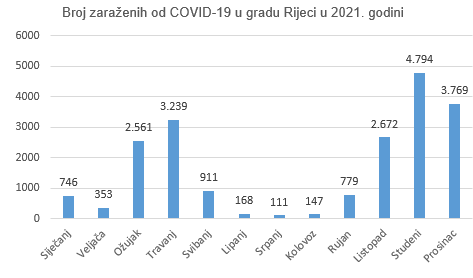 	Osim Stožera civilne zaštite Grada Rijeke, u provođenju epidemioloških mjera na području grada Rijeke tijekom godine sudjelovali su i djelatnici komunalnog redarstva te osobito pripadnici postrojbi civilne zaštite Grada Rijeke.	Kako bi se olakšao i ubrzao postupak dobivanja suglasnosti Stožera civilne zaštite Grada Rijeke za organizaciju javnih događanja, Grad Rijeka je na svojoj internetskoj stranici izradio poseban online obrazac. Sukladno odluci nacionalnog Stožera, temeljem ispunjenog i poslanog obrasca (koji predstavlja obavijest, odnosno zahtjev organizatora za suglasnost), Stožer civilne zaštite Grada Rijeke u roku od tri dana donosio je odluku o davanju ili uskrati suglasnosti za javno događanje.	Nakon uvođenja EU digitalnih COVID-potvrda (u smislu potvrda o testiranju, cijepljenju ili o preboljenju bolesti) liberaliziran je postupak okupljanja za građane koji posjeduju neku od navedenih potvrda.	Nakon uvođenja obveze nošenja maski i u javnom prijevozu u rujnu 2020. godine, pripadnici civilne zaštite radnim danima tijekom su cijele godine kontrolirali nošenje maski kod putnika.  Od kraja srpnja 2020. do kraja veljače 2021. te ponovno u studenom i prosincu 2021. godine na 8. katu Prenoćišta Kantrida (bivši hotel za samce 3. maj, na adresi Bujska 10) uspostavljena je karantena za goste (turiste) s područja grada Rijeke koji moraju biti u samoizolaciji.Za organizaciju i funkcioniranje karantene, osiguranje potrebne brige o izolantima te koordinaciju sa svim uključenim institucijama (Epidemiološki Odjel Nastavnog zavoda za javno zdravstvo Primorsko-goranske županije, Dom zdravlja Primorsko-goranske županije, Grad Rijeka – Odjel gradske uprave za zdravstvo i socijalnu skrb, Gradsko društvo Crvenog križa Rijeka i dr.) angažirane su osobe prijavljene na Zavodu za zapošljavanje.Za vrijeme dok u karanteni borave izolanti, angažirana je zaštitarska tvrtka koja pruža uslugu tjelesne zaštite u noćnim satima. Nakon svakog korištenja sobe, provodi se usluga dezinfekcije prostora.Troškovi korištenja ukupno 18 soba Prenoćišta Kantrida mjesečno su iznosili 46.440,00 kuna, a osigurani su iz proračunske zalihe Proračuna Grada Rijeke za 2021. godinu.Nakon potresa koji je 29. prosinca 2020. godine pogodio područje Banije, u svrhu spašavanja ljudi i materijalnih dobara odmah je upućeno 20 vatrogasaca sa šest vozila iz Javne vatrogasne postrojbe Grada Rijeke i Dobrovoljnog vatrogasnog društva Sušak-Rijeka te pet članova Hrvatske gorske službe spašavanja – Stanica Rijeka s jednim vozilom.Na petrinjskom području bilo je ukupno angažirano 78 vatrogasaca Javne vatrogasne postrojbe Grada Rijeke koji su se na intervencijama zadržali do 31. siječnja 2021. godine.Sudjelovanje u intervencijama vatrogasaca Javne vatrogasne postrojbe Grada Rijeke detaljnije je opisano u točki 1.3.2.1. ove Analize: Intervencije u Petrinji.U potresom pogođenom području Sisačko-moslavačke županije u siječnju je u četiri navrata (ukupno 16 dana) intervenirala i Hrvatska gorska služba spašavanja – Stanica Rijeka. STOŽER CIVILNE ZAŠTITE 	Stožer civilne zaštite Grada Rijeke održao je u 2021. godini dvije sjednice. 	Iako se epidemija bolesti COVID-19 nastavila tijekom cijele godine, broj održanih sjednica znatno je manji u odnosu na 2020. godinu, prije svega zbog dobro uspostavljenog sustava provođenja epidemioloških mjera na području grada Rijeke, kao i određenom ublažavanju epidemioloških mjera na nacionalnoj razini u odnosu na proteklu godinu.	Osim radom na sjednicama i u međusobnoj komunikaciji članova Stožera, Stožer je odgovarao građanima na brojne upite vezane uz epidemiju odnosno na trenutno aktualne epidemiološke mjere, kao i na uočena kršenja tih mjera.	Na sjednici održanoj 19. ožujka 2021. godine središnja tema bila je procjena stanja i daljnjih aktivnosti u svezi suzbijanja epidemije na području grada Rijeke. Stožer je raspravljao o pohađanju redovne nastave iznimno za maturante u srednjoškolskom obrazovanju (ostali srednjoškolski učenici pohađali su online nastavu) te održavanju online nastave u svim riječkim osnovnim školama, osim u Osnovnoj školi Vežica.	Nadalje, istaknuta je pozitivna uloga civilne zaštite Grada Rijeke koja je već mjesecima na terenu sa zadatkom provođenja epidemioloških mjera, a izviješteno je i o radu karantene za turiste koja je tada već radila punih sedam mjeseci.	Na navedenoj sjednici razmatrani su i prihvaćeni Program aktivnosti u provedbi posebnih mjera zaštite od požara te prijedlog Procjene rizika od velikih nesreća za područje grada Rijeke. 	Na sjednici održanoj 16. lipnja 2021. sudjelovao je i novoizabrani gradonačelnik, a izviješteno je i kako je Stožer dan ranije od Riječke nadbiskupije dobio Medalju zahvalnosti svetoga Vida kao priznanje za doprinos u provođenju epidemioloških mjera u suzbijanju epidemije. Naglašeno je kako ovo priznanje nije upućeno samo Stožeru civilne zaštite Grada Rijeke, nego i svim operativnim snagama.	U to vrijeme zabilježen je znatniji pad broja zaraženih pa je došlo i do popuštanja epidemioloških mjera, prije svega u pogledu javnih okupljanja koja su ograničena na 100 osoba.	Aktivnost pripadnika civilne zaštite bazira se na kontroli nošenja maski u javnom prijevozu te kontroli okupljanja, a komunalnog redarstva na radu, odnosno na provođenju epidemioloških mjera u ugostiteljskim objektima.	Iako je karantena na području grada Rijeke uspješno organizirana u Prenoćištu Kantrida iskazano je nezadovoljstvo činjenicom da je odgovornost za organiziranje karantena i dalje isključivo u nadležnosti jedinica lokalne samouprave.	U nastavku sjednice usvojeni su prijedlozi Analize sustava civilne zaštite na području grada Rijeke u 2020. godini, Godišnji plan razvoja sustava civilne zaštite na području grada Rijeke s financijskim učincima za trogodišnje razdoblje, Plan vježbi civilne zaštite u 2021. godini, Program rada Stožera civilne zaštite za 2021. godinu te Smjernice za organizaciju i razvoj sustava civilne zaštite na području grada Rijeke za razdoblje 2021. – 2024. godine.	Gradonačelnik Grada Rijeke u srpnju je donio Odluku o osnivanju Stožera civilne zaštite Grada Rijeke, budući da je posebnim podzakonskim propisom utvrđena obveza imenovanja članova Stožera nakon svakih lokalnih izbora u roku od 30 dana od dana stupanja na dužnost.	Novoosnovani Stožer nastavio je s radom u istom sastavu kao i prije navedene Odluke, odnosno u skladu s posljednjim izmjenama iz travnja 2021. godine.POSTROJBE CIVILNE ZAŠTITE I DRUGE OPERATIVNE SNAGE CIVILNE ZAŠTITE1.2.1.	Postrojbe civilne zaštite 	Djelovanje pripadnika postrojbi civilne zaštite i u 2021. u najvećoj mjeri odredila je epidemiološka situacija na području Republike Hrvatske.	S obzirom na pogoršanu epidemiološku situaciju, Gradonačelnik je u 2020. godini dva puta izdao Nalog za mobilizaciju civilne zaštite sa zadaćom operativnog djelovanja na području grada Rijeke. Prvi je izdan 9. travnja, a opozvan 13. svibnja 2020. godine, dok je drugi nalog izdan 29. lipnja 2020. te je bio važeći i tijekom cijele 2021. godine.U analiziranom razdoblju, pripadnici postrojbi civilne zaštite kontrolirali su nošenje zaštitnih maski u javnom prijevozu te je izvršeno 3.980 nadzora autobusa i izrečeno 3.080 upozorenja građana zbog nenošenja ili nepravilnog nošenja zaštitnih maski.Osim nadziranja nošenja zaštitnih maski u javnom prijevozu, ophodnje civilne zaštite bile su i u čestim nadzorima mjesta okupljanja većeg broja ljudi, poput trgovačkih centara.Nadzor provođenja epidemioloških mjera provodio se redovnim obilascima, ali i po opravdanim prijavama građana, a nadzori su provođeni i kao potpora inspektorici civilne zaštite.Tijekom ljetnih mjeseci pripadnici postrojbi civilne zaštite nadzirali su provedbu epidemioloških mjera na 23 kulturne manifestacije.Osim u nadzorima provedbe epidemioloških mjera, pripadnici postrojbi civilne zaštite povremeno su pomagali i u provedbi cijepljenja u Centru Zamet, uspostavljanjem reda kod gužvi za cijepljenje, ali i kao osiguranje provedbe cijepljenja koje su u nekoliko navrata pokušali onemogućiti protivnici cijepljenja. Nakon donošenja Odluke o uvođenju posebne sigurnosne mjere obveznog testiranja dužnosnika, državnih službenika i namještenika, službenika i namještenika u javnim službama, službenika i namještenika u lokalnoj i područnoj (regionalnoj) samoupravi te zaposlenika trgovačkih društava i ustanova, pripadnici postrojbi civilne zaštite sudjelovali su i u nadzoru korištenja EU digitalnih COVID potvrda na sjednicama Gradskog vijeća Grada Rijeke. Osim što su tada već više od 18 mjeseci bili u ophodnjama gradom u kontroli provedbi epidemioloških mjera, pripadnici postrojbi civilne zaštite imali su i dvije dodatne aktivnosti budući da su na vježbama održanim 9. i 16. listopada 2021. stjecali nova znanja i vještine te imali njihovu praktičnu primjenu.Provodilo se osposobljavanje i uvježbavanje postrojbe opće namjene i postrojbe za spašavanje iz ruševina, a instruktorski tim činili su djelatnici Javne vatrogasne postrojbe Grada Rijeke.	Pripadnici postrojbe za spašavanje iz ruševina osposobljavali su se u tehničkom pretraživanju ruševina, tehnikama spašavanja iz ruševina (klizanje, preklapanje) i uklanjanju prepreka. Pripadnici postrojbe opće namjene osposobljavali su se u formiranju kampova i zbrinjavanju unesrećenih osoba. Dana 9. listopada 2021. aktivnosti su se odvijale na lokaciji Vatrogasnog doma na Vežici, a 16. listopada na prostorima Centra za obuku interventnih službi u Šapjanama.Prije početka održavanja tematskih cjelina, za sve pripadnike postrojbi održano je predavanje o sustavima radio komunikacija.Tijekom ovih dviju aktivnosti, pripadnici postrojbe za spašavanje iz ruševina osposobljavani su i uvježbavani na područjima tehničkog pretraživanja ruševine, tehnikama spašavanja iz ruševine (klizanje, preklapanje), kao i uklanjanju prepreka.Pripadnici postrojbe za spašavanje iz ruševina su se upoznali i načinom uporabe vibrafona i vibraskopa, uporabe jastuka za podizanje tereta, kao i uporabe ručne opreme i motornih alata za spašavanje iz ruševine.Pripadnici opće namjene upoznali su se načinom formiranja kampova (postavljanje i demontiranje šatora na napuhavanje, obiteljskih šatora te šatora s metalnom konstrukcijom) te prvom pomoći (održavanje životnih funkcija, postupak s ranama i imobilizacija).Ovako dugo aktiviranje postrojbi civilne zaštite pokazalo je dalekosežnost i opravdanost Odluke o određivanju naknade pripadnicima postrojbi civilne zaštite Grada Rijeke za sudjelovanje u aktivnostima civilne zaštite donesene 2019. godine kojom se pripadnicima postrojbi civilne zaštite Grada Rijeke za sudjelovanje na vježbama i osposobljavanjima osigurala dnevna naknada u visini od 150,00 kuna neto. Svakako je povoljna okolnost da je i Republika Hrvatska ove naknade oslobodila ostalih davanja (porez, zdravstveno i mirovinsko osiguranje).U svrhu naknada za pripadnike civilne zaštite (provođenje epidemioloških mjera tijekom cijele godine, osposobljavanje i vježba u listopadu) u 2021. godini isplaćeno je 148.500,00 kuna.Za realizaciju osposobljavanja i vježbe postrojbi civilne zaštite utrošeno je 1.725,00 kuna za troškove prijevoza te 4.959,00 kuna za troškove marendi.  U 2021. godini utrošeno je 16.407,50 kuna u svrhu nabave dijela osobne opreme (odore) za pripadnike civilne zaštite. 	 Valja istaknuti da je Postrojba za spašavanje iz ruševina u 2021. godini dobila još jednog bitnog člana svoje formacije – potražnog psa iz Kluba belgijskih ovčara Istrian iz Pule. Potražni je pas u fazi školovanja, iako kod pasa takve vrste školovanje traje praktički tijekom cijelog životnog vijeka. Vodič i vlasnik psa pripadnik je postrojbe za spašavanje iz ruševina.S obzirom da je došlo do određenog smanjenja broja pripadnika i pripadnica postrojbi civilne zaštite (visoka starosna dob, zdravstveni i poslovni problemi, odlazak na rad u inozemstvo i dr.), početkom prosinca objavljen je javni poziv građanima na priključivanje postrojbama civilne zaštite.	Pozivu se odazvalo 33 građana, što se može smatrati vrlo dobrim odazivom.	S očekivanim završetkom epidemije, a kako je navedeno u prethodnim analizama stanja sustava civilne zaštite, pripadnici civilne zaštite priključit će se timu za spašavanje iz ruševina i timu za logistiku, okosnicu kojih timova čine za za to osposobljeni pripadnici Javne vatrogasne postrojbe Grada Rijeke.Opremanje skupnom opremom 	Nakon što su u prethodnim godinama kupljeni seizmički detektor i kamera za traganje i komunikaciju 2 u 1 (poznatiji i pod nazivima vibrafon i vibraskop), bežični seizmički senzori, quad vozilo i višenamjenska prikolica za quad, u 2021. godini pristupilo se daljnjoj nabavi skupne opreme poput agregata od 5kW, dviju velikih aluminijskih kutija sa sitnim zidarskim i tesarskim alatom za spašavanje iz ruševina, ali i za ostale vrste intervencija te 30 sklopivih poljskih kreveta za potrebe interventnih službi, ali i zbrinjavanja građana.Za nabavu skupne opreme utrošeno je 37.164,68 kuna.Nakon preseljenja skupne opreme civilne zaštite u skladište koje se nalazi unutar Javne vatrogasne postrojbe Grada Rijeke, oprema civilne zaštite stalno je na raspolaganju odnosno moguće ju je koristiti 24 sata dnevno.Dio skupne opreme korišten je od strane Javne vatrogasne postrojbe Grada Rijeke u svrhu spašavanja ljudi i materijalnih dobara nakon potresa na području Banije, što je dokaz ispravnosti dosadašnjeg načina nabave i skladištenja skupne opreme.	U svrhu potreba civilne zaštite u 2021. godini utrošeno je 208.756,18 kune, čime je obuhvaćena nabava osobne i skupne opreme, realizacija osposobljavanja i vježbe, kao i provođenje epidemioloških mjera od strane pripadnika civilne zaštite.1.2.3.	Povjerenici civilne zaštite 	Sukladno Planu zaštite i spašavanja za područje grada Rijeke, Gradonačelnik Grada Rijeke je na temelju prijedloga vijeća mjesnih odbora i tadašnjeg Područnog ureda Državne uprave za zaštitu i spašavanje (sadašnji Područni ured civilne zaštite Rijeka Ravnateljstva civilne zaštite) dana 5. studenoga 2012. godine imenovao 42 povjerenika civilne zaštite za 29 mjesnih odbora.Gradsko društvo Crvenog križa Rijeka 	Gradsko društvo Crvenog križa Rijeka dio je Hrvatskog Crvenog križa i djeluje na području gradova: Rijeka, Bakar, Kraljevica i Kastav te općina Čavle, Jelenje, Klana, Kostrena i Viškovo, na poslovima zaštite i unapređenja zdravlja, socijalne skrbi, zdravstvenog i humanitarnog odgoja, Službe traženja, rada s mladima, humanitarne pomoći, pripreme i odgovor na katastrofe i drugo. 	Gradsko društvo Crvenog križa Rijeka surađuje s drugim udrugama i institucijama koje promiču i ostvaruju srodne humanitarne ciljeve i programe.	Tijekom 2021. godine Gradsko društvo Crvenog križa Rijeka provelo je četiri edukacije za ukupno 35 polaznika, i to:-	osnovni postupak oživljavanja uz korištenje automatskog vanjskog defibrilatora – dva tečaja /12 polaznika,-	osposobljavanje odgojno obrazovnih radnika za pružanje prve pomoći učenicima sa zdravstvenim teškoćama – dva tečaja /23 polaznika.	S obzirom na epidemiju, većina aktivnosti Gradskog društva Crvenog križa Rijeka i u 2021. godini bile su usmjerene na suzbijanje posljedica bolesti te su pružane usluge pripreme prostora za karantenu u Prenoćištu Kantrida. 10. svibnja na Trgu 128. brigade Hrvatske vojske članovi Terenske jedinice „dr. Ante Švalba“ i mladi članovi Crvenog križa prezentirali građanima laičku prvu pomoć uz realistički prikaz ozljeda.Za potrebe organiziranog cijepljenja građana, a kao pomoć Nastavnom zavodu za javno zdravstvo Primorsko-goranske županije, volonteri i zaposlenici redovito su dežurali u Centru Zamet.Tijekom 2021. godine na dežurstvima za cijepljenje angažirano je 75 volontera koji su odradili 3.546 sati.Odmah nakon razornog potresa krajem prosinca 2020. godine na Baniji, u 2021. godini organizirane su sljedeće aktivnosti:Prikupljanje humanitarne pomoći – počelo je odmah nakon razornog potresa, a prikupljani su prehrambeni proizvodi, higijenske potrepštine te osobna i zaštitna oprema. Ukupno je sakupljeno donacija u vrijednosti 205.549,00 kuna.Luka Rijeka d.d. stavila je na raspolaganje veći skladišni prostor na Kukuljanovu u kojemu se skladištila, zaprimala i sortirala humanitarna pomoć koja je prikupljena na drugim organiziranim sabirnim mjestima. Navedeni prostor služio je i kao prolazno skladište za sva društva Crvenog križa s područja Primorsko-goranske i Istarske županije.Svim osobama s potresom pogođenih područja, koje su iskazale potrebu za pomoć (s područja djelovanja Gradskog društva Crvenog križa Rijeka), podijeljena je humanitarna pomoć u hrani, higijeni, grijalicama, odjeći i obući, dezinfekcijskim sredstvima i sl. Podjelom je obuhvaćeno 35 obitelji koje su pomoć preuzimale u više navrata tijekom godine, odnosno za cijelo vrijeme boravka na riječkom području.Evidencija osoba – Služba traženja Gradskog društva Crvenog križa Rijeka od 3. siječnja 2021. počela je s prikupljanjem i evidentiranjem osoba koje su nakon potresa odselile i pronašle svoj smještaj na području djelovanja Gradskog društva Crvenog križa Rijeka. Gradsko društvo Crvenog križa Rijeka je takvim osobama izdavalo iskaznicu koju su mogli iskoristiti koristeći povlastice omogućene od strane Grada Rijeke: besplatan gradski prijevoz, besplatno korištenje Gradske knjižnice Rijeka, besplatne posjete izložbama u Muzeju Grada Rijeke, besplatno gledanje predstava u HNK Ivana pl. Zajca i Gradskom kazalištu lutaka. Svim prijavljenim osobama su u siječnju, u suradnji s Tower centrom Rijeka, podijeljeni prigodni poklon bonovi iskoristivi u centru za nabavu potrebitih stvari.Interventni timovi – u prvom interventnom timu Društva Crvenog križa Primorsko-goranske županije za Petrinju nakon potresa bio je uključen jedan član Interventnog tima Gradskog društva Crvenog križa Rijeka, a u razdoblju od 24. do 29. siječnja 2021. sudjelovalo je sedam članova Interventnog tima Gradskog društva Crvenog križa Rijeka.	Za realizaciju svojih programskih aktivnosti, Gradsko društvo Crvenog križa Rijeka i u 2021. godini koristilo je bez naknade i dva skloništa osnovne zaštite Grada Rijeke.Hrvatska gorska služba spašavanja – Stanica Rijeka 	Hrvatska gorska služba spašavanja – Stanica Rijeka dobrovoljna je i neprofitna humanitarna služba javnog karaktera. Specijalizirana je za spašavanje u planinama, stijenama, speleološkim objektima, i drugim nepristupačnim mjestima kada pri spašavanju treba primijeniti posebno stručno znanje i upotrijebiti opremu za spašavanje u planinama.	Osnovana je 12. lipnja 1960. godine zbog ustanovljene potrebe za djelovanjem na području današnje Primorsko-goranske županije.	 HGSS – Stanica Rijeka osigurava i djeluje, odnosno pokriva područje kvarnerskih otoka i priobalja Primorsko-goranske županije.	Baza HGSS – Stanice Rijeka nalazi se na adresi Franje Matkovića 7a, u skloništu osnovne zaštite Grada Rijeke kojega HGSS – Stanica Rijeka koristi bez naknade.	Unatoč epidemiji, tijekom 2021. godine HGSS – Stanica Rijeka izvršila je najveći broj akcija spašavanja unatrag 12 godina.U 100 akcija spašavanja u 2021. godini (u 2020. godini 36 akcija spašavanja) je kroz sve intervencije ukupno spašeno 119 osoba (u 2020. godini 41 osoba).Već je u siječnju 2021. godine po broju akcija spašavanja (37) nadmašen broj akcija spašavanja za cijelu 2020. godinu (36 akcija spašavanja).  	Tijekom 2021. godine izravno je spašeno 68 osoba, u potražnim akcijama tragalo se za pet osoba, u dodatne tri potrage spašeno je još sedam osoba, dok se tehničkim intervencijama interveniralo u osam navrata. Od navedenog broja unesrećenih osoba tri su se intervencije odnosile na smrtno stradale.Iako je skijaška sezona trajala nešto kraće (48 dana u 2021. godini u odnosu na 51 dan u 2020. godini), broj akcija spašavanja za vrijeme dežurstava na skijalištu Platak povećao se 6,5 puta u odnosu na 2020. godinu.Razlog je sve veće zanimanje posjetitelja za ovu destinaciju, ali i trend okretanja građana češćem boravku i aktivnostima u prirodi, kao i organiziranju većeg broja pustolovnih utrka koje zahtijevaju i dodatna dežurstva članova HGSS-a.  HGSS – Stanica Rijeka je u siječnju u četiri navrata (ukupno 16 dana) intervenirala u potresom pogođenom području Sisačko-moslavačke županije, a u poslovima visinskih radova, logističke potpore i rada u baznom kampu HGSS-a izmjenjivalo se sedam članova stanice.	Detaljna analiza intervencija u 2021. godini HGSS – Stanice Rijeka prikazana je kroz Izvješće o izvršenju programa i projekata te utrošku sredstava za financiranje redovite djelatnosti HGSS – Stanice Rijeka u 2021. godini te kroz Prijedlog programa javnih potreba za obavljanje djelatnosti HGSS – Stanice Rijeka za 2022. godinu, pa se u ovoj Analizi detaljnije ne obrađuje.VATROGASTVO	Vatrogasne postrojbe na području grada Rijeke osim gašenja požara i spašavanja ljudi i imovine, kontinuirano u okviru svojih nadležnosti provode i preventivne mjere zaštite od požara s ciljem smanjenja broja požara i nesreća odnosno ublažavanja njihovih posljedica.	Na području grada Rijeke djeluju Javna vatrogasna postrojba Grada Rijeke, Dobrovoljna vatrogasna društva Sušak-Rijeka i Drenova, kao i profesionalne vatrogasne postrojbe u gospodarstvu Luke Rijeka d.d., 3. MAJ Brodogradilište d.d. Rijeka i Prosigur usluge d.o.o. Sve navedene postrojbe udružene su u Gradsku vatrogasnu zajednicu Rijeka.1.3.1.	TEMELJNE AKTIVNOSTIJavna vatrogasna postrojba Grada Rijeka u 2021. godini kontinuirano je obavljala svoju temeljnu djelatnost gašenja požara, spašavanja ljudi i imovine, sudjelovala je u provedbi preventivnih mjera zaštite od požara te nastavila rad i aktivnosti u cilju povećanja operativnosti i podizanja nivoa zaštite od požara u gradu Rijeci. U Postrojbi je tijekom 2021. bilo zaposleno 140 osoba na vatrogasnim poslovima i dvije djelatnice na administrativnim poslovima.Prosječna starost zaposlenika je 43 godine.Postrojba djeluje na dvije lokacije: u Krešimirovoj ulici 38 i Radničkoj ulici 31. Raspolaže s 30 vozila, a prosječna starost vozila je 15 godina. Sukladno Planu zaštite od požara za područje grada Rijeke, Postrojba djeluje na području grada Rijeke i okolnih gradova i općina: Bakar, Kastav, Kraljevica, Čavle, Klana, Kostrena i Viškovo.Po zapovijedi županijskog ili glavnog vatrogasnog zapovjednika, Postrojba djeluje i na područjima drugih jedinica lokalne samouprave.1.3.2.	PREGLED INTERVENCIJA U GRADU RIJECI U 2021. GODINI	Javna vatrogasna postrojba Grada Rijeke je u 2021. godini izvršila ukupno 1.346 intervencija. Od tog broja na području grada Rijeke izvršeno je 1.073 intervencije, a u gradovima i općinama „riječkog prstena“ izvršeno je 273 intervencije.Uz ove intervencije, Postrojba je, po zapovijedi glavnog vatrogasnog zapovjednika, intervenirala na uklanjanju posljedica potresa u Petrinji.Ukupni broj intervencija veći je za 8,7% u odnosu na 2020. godinu, a za 1,5% veći je u odnosu na 2019. godinu.Na otvorenom prostoru ukupno je bilo 154 intervencija požara raslinja, ukupna opožarena površina na otvorenom prostoru je 136 ha, odnosno 0,88 ha po intervenciji.Tablica 2.: Broj i vrste intervencija Postrojbe području grada Rijeke i „riječkog prstena“ Na području grada Rijeke bilo je ukupno je bilo 306 požara, a obavljeno je i 705 tehničkih intervencija (od kojih je 312 osiguranja hitnih helikopterskih letova) te 62 ostale intervencije (izvidi, intervencija bez učešća ili lažne dojave). 	Tablica 3.: Broj i vrste intervencija na području grada RijekeNije bilo većeg broja intervencija uzrokovanih jakim vjetrovima ili obilnim oborinama, niti požara na otvorenom prostoru. Na intervencijama nije bilo težih ozljeđivanja vatrogasaca.Tablica 4.: Broj stradalih osoba i trošak intervencija1.3.2.1. INTERVENCIJE NA PODRUČJU GRADA PETRINJETemeljem zapovijedi Glavnog vatrogasnog zapovjednika za davanje pomoći kod tehničkih intervencija i uklanjanja posljedica potresa u Sisačko-moslavačkoj županiji, Javna vatrogasna postrojba Grada Rijeke je na područje grada Petrinje 29. prosinca 2020. u 14.00 sati (potres u Petrinji bio je u 12.19 sati istoga dana) uputila zapovjedno vozilo, zapovjedno komunikacijsko vozilo, srednje tehničko vozilo, autoljestvu, šumsko vozilo srednje, te ukupno 13 vatrogasaca.Sljedećeg dana dodatno je upućeno kombi vozilo DVD-a Sušak-Rijeka s logističkom opremom i jednim vatrogascem, a 31. prosinca je upućena i zglobna teleskopska platforma s jednim vatrogascem.	Postrojba je s navedenom tehnikom i vatrogascima obavljala zadaće na otklanjanju posljedica potresa, pretrage i raščišćavanja ruševina, uklanjanja nestabilnih dijelova objekata, uspostavljen je terenski i logistički kamp te zapovjedno-komunikacijski centar koji je bio na raspolaganju zapovjedništvu sektora Petrinje te Javnoj vatrogasnoj postrojbi Grada Petrinje. 	Od 1. siječnja 2021. rad na terenu organiziran je u dnevnim smjenama od 7 do 19 sati.Tijekom noći, osim prvih dana, kada se pretraživalo ruševine, uglavnom nije bilo aktivnosti osim pasivnog dežurstva za obavljanje intervencija u slučaju novih jačih potresa i dojava za intervenciju.	Smjene vatrogasaca obavljane su u Petrinji svakih 4 do 7 dana, a za prijevoz vatrogasaca i opreme korištena su kombi vozila Dobrovoljnih vatrogasnih društava Sušak-Rijeka, Bakar, Škrljevo i Zlobin.Ukupno je na intervencijama u Petrinji bilo angažirano 78 vatrogasaca Javne vatrogasne postrojbe Grada Rijeke. Na intervencijama nije bilo ozlijeđenih vatrogasaca, ali je kod dvojice utvrđena zaraza koronavirusom.Povrat dijela tehnike izvršen je 18. siječnja, a vatrogasci su se u Petrinji zadržali sve do 31. siječnja, kada su se vratili u Rijeku.Tablica 5. : Troškovi intervencija na području grada Petrinje nakon potresa 29.12.2020.g.1.3.3.	PROGRAM VLADE RH U PROVEDBI POSEBNIH MJERA ZAŠTITE OD POŽARA	Početkom ljetne požarne sezone, a temeljem obaveza koje su proizašle iz Programa Vlade Republike Hrvatske u provedbi preventivnih mjera zaštite od požara izvršene su slijedeće obveze:	- ažuriranje Plana zaštite od požara za područje grada Rijeke, obilazak šumskih puteva, hidrantske mreže, deponija otpada, a uočeni nedostaci prijavljeni su nadležnim službama;	- vatrogasne postrojbe izvršile su pregled vatrogasne tehnike, otklanjanje nedostataka, kompletiranje opreme, opremanje vatrogasaca osobnom opremom;	- na području grada Rijeke dodatno je zaposleno pet sezonskih vatrogasaca;	- s proglašenjem velike opasnosti za nastanak i širenje šumskih požara, uspostavljeno je dežurstvo i ophodnje šumskih područja u dobrovoljnim vatrogasnim društvima Drenova i Sušak-Rijeka.1.3.3.1. PREGLED POŽARA NA OTVORENOM PROSTORU U RAZDOBLJU OD  1. 6. 2021. DO 30. 9. 2021.Tablica 6.: Broj i vrste požara na otvorenom prostoru i postrojbe koje su ih gasile Ukupna opožarena površina je 49 ha, odnosno 0,44 ha po požaru.Na području grada Rijeke nije bilo većih požara, a na području „riječkog prstena“ zabilježena su dva veća požara. 	Tablica 7.: Pregled angažiranih snaga na požarima otvorenog prostora1.3.4.	ŠKOLOVANJE, OSPOSOBLJAVANJE I UNAPREĐENJE SLUŽBEU Postrojbi se kontinuirano provodi osposobljavanje i uvježbavanje.Zbog epidemije smanjen je opseg i broj vježbi u drugim pravnim osobama u kojima je povećana opasnost za nastanak i širenje požara, a također su smanjene aktivnosti na prezentaciji vatrogasne djelatnosti po riječkim osnovnim školama i vrtićima. Također su za zainteresirane gospodarske subjekte organizirani tečajevi po programu za osposobljavanje pučanstva za provođenje preventivnih mjera, gašenje požara i spašavanje ljudi i imovine za 100 zaposlenika, većinom gradske uprave i osnovnih škola. Usavršavanjagašenje šumskih požara, desantiranje iz helikoptera, navođenje zrakoplova,intervencije s opasnim tvarimatehničke intervencije u prometuspašavanje iz visina i dubina	Tehničko opremanje	Tijekom 2021. godine postrojba je nabavila novo kombi vozilo za prijevoz vatrogasaca, a od Ministarstva unutarnjih poslova dobivena je na korištenje nova autocisterna s opremom.Od opreme su nabavljeni izolacijski aparati i boce, oprema za rasvjetu, oprema za gašenje požara električnih vozila, motorne pile, ljestve i komunikacijska oprema.Kontinuirano je nabavljana nova osobna, radna i zaštitna obuća, odjeća i oprema.1.3.5.	OSTALE AKTIVNOSTIU suradnji s Inspekcijom zaštite od požara Područnog ureda Rijeka Ravnateljstva civilne zaštite, TD Rijeka promet d.d. i Gradom Rijekom (Odjelom gradske uprave za komunalni sustav) obavljani su obilasci prometnica, odnosno vatrogasnih pristupa.Stanje vatrogasnih pristupa na spomenutim lokacijama nije bilo zadovoljavajuće, stoga su predložene mjere za poboljšanje, odnosno osiguranje vatrogasnih pristupa do visokih stambenih objekata.Na problematičnim lokacijama postavljena je prometna signalizacija s ciljem upozoravanja građana i omogućavanja pristupa vatrogasnih vozila do mjesta intervencije.1.4. 	SLUŽBE I POSTROJBE PRAVNIH OSOBA KOJE SE ZAŠTITOM I SPAŠAVANJEM BAVE U OKVIRU REDOVNE DJELATNOSTI 	Službe i pravne osobe koje se zaštitom i spašavanjem bave u okviru redovne djelatnosti zajedno s Javnom vatrogasnom postrojbom Grada Rijeke čine temelj sustava civilne zaštite na području grada Rijeke. 	Službe i pravne osobe koje imaju zadaće u sustavu civilne zaštite, imaju obvezu uključivanja u sustav civilne zaštite kroz redovnu djelatnost, posebno u slučajevima angažiranja prema Planu zaštite i spašavanja za područje grada Rijeke. Utvrđeni su i načini dogradnje i jačanja dijela njihovih sposobnosti koji su posebno značajni za sustav civilne zaštite. 	Odlukom o određivanju pravnih osoba od interesa za sustav civilne zaštite na području grada Rijeke definirane su pravne osobe koje bi sudjelovale u provođenju pojedinih mjera zaštite i spašavanja, a s ciljem priprema i sudjelovanja u otklanjanju posljedica katastrofa i velikih nesreća.	Pravne osobe koje obavljaju poslove zaštite i spašavanja (civilne zaštite) djeluju sukladno svojim operativnim planovima i Planu zaštite i spašavanja za područje grada Rijeke. S pravnim osobama od interesa za sustav civilne zaštite potpisuje se Ugovor o suradnji u slučaju katastrofa i velikih nesreća koji ne zahtijeva od pravnih osoba izdvajanje posebnih materijalnih sredstava izvan redovnog poslovanja, ali se aktivira u slučaju katastrofa i velikih nesreća.	Od pravnih osoba koje nisu obuhvaćene Odlukom o određivanju pravnih osoba od interesa za sustav civilne zaštite na području grada Rijeke, a koje se zaštitom i spašavanjem bave u svojoj redovnoj djelatnosti, Grad Rijeka je potpisao Ugovor o financiranju programskih aktivnosti s Hrvatskom gorskom službom spašavanja – Stanicom Rijeka. 	Pri utvrđivanju iznosa razmatrana je i realizacija i vrste provedenih aktivnosti iz Programa aktivnosti u 2021. godini.	Grad Rijeka je sa strukovnom udrugom Radio mreža za opasnost iz Rijeke potpisao Ugovor o suradnji u slučaju katastrofa i velikih nesreća temeljem kojega je u 2017. godini uspostavljen potporni komunikacijski centar u slučaju pada ostalih načina komunikacije (fiksna i mobilna telefonija).	Za realizaciju projekta potpornog komunikacijskog centra u slučaju pada fiksne i mobilne telefonije, Grad Rijeka je osigurao nabavku dijela radio opreme te prostor za potporni komunikacijski centar.	Djelovanje Radio mreže za opasnost tijekom 2021. godine baziralo se na:-	kontinuiranom praćenju rada (24/7) i održavanje Potpornog telekomunikacijskog centra, interoperabilnog sa postojećom kratkovalnom mrežom Županijskog centra 112 te mrežom operativnih snaga sustava civilne zaštite (vatrogasci, HGSS...);-	redovitom/dnevnom testiranju analognih repetitora operativnih snaga civilne zaštite u dometu čujnosti;-	edukaciji subjekata civilne zaštite za rad na telekomunikacijskim uređajima u slučaju velike nesreće ili katastrofe;-	edukaciji mladih za rad na telekomunikacijskim sustavima sustava civilne zaštite.-	pružanju potpore u interoperabilnom okruženju operativnih snaga civilne zaštite za vrijeme potresa u Zagrebu i Baniji te otvaranju komunikacijskog kanala za koordinaciju s potresom pogođenom području u slučaju da konvencionalne tehnologije budu kompromitirane u radu;-	promociji o nužnosti rada prema postojećim standardima u slučaju velike nesreće ili katastrofe;-	raznim simulacijskim vježbama prema supozicijama situacija kada konvencionalni telekomunikacijski uređaji ne rade;-	povezivanju s ostalim jedinicama lokalne samouprave u smislu interoperabilnosti.	U 2021. godini je u Omišlju na otoku Krku instaliran još jedan repetitor, koji će, uz ostala dva repetitora, osigurati bolju radio komunikaciju.OSTALE SLUŽBE I PRAVNE OSOBE KOJE SE BAVE ZAŠTITOM I SPAŠAVANJEM (OSTALE GOTOVE SNAGE) 	Odlukom o određivanju pravnih osoba od interesa za sustav civilne zaštite na području grada Rijeke definirane su, osim pravnih osoba koje se zaštitom i spašavanjem bave u svojoj redovnoj djelatnosti, i pravne osobe koje bi sudjelovale u provođenju pojedinih mjera zaštite i spašavanja, a čija redovna djelatnost nije u području zaštite i spašavanja, ali koje bi sa svojim ljudskim i materijalno-tehničkim kapacitetima sudjelovale u aktivnostima zaštite i spašavanja (civilne zaštite).	U pravne osobe kojima zaštita i spašavanje nije redovna djelatnost spadaju pravne osobe koje imaju postrojbe i stručne timove za zaštitu i spašavanje (komunalna društva, građevinske tvrtke, tvrtke koje imaju posebne strojeve – dizalice, šlepere, plovila i sl.), pravne osobe koje pružaju usluge (npr. usluge prijevoza, smještaja, prehrane i sl.) te udruge građana (izviđači, radioamateri i dr.).	Tijekom 2021. godine nije bilo potrebe za angažiranjem ovih pravnih osoba u sustavu civilne zaštite te za njih nisu izdvajana proračunska sredstva, osim za Pilotski klub "Krila Kvarnera".		Primarna zadaća izviđanja Pilotskog "Krila Kvarnera" je uočavanje pojave požara na području nadziranja (Aerodrom Grobnik-Klana-Kastav-Preluk-obalni pojas-Kostrena–Omišalj-Šmrika-Zlobin-Čavle-Aerodrom Grobnik, odnosno granična područja sa susjednim općinama), ali su se također nadzirala onečišćenja mora kvarnerskog akvatorija, posebno u blizini Rafinerije nafte u Urinju (općina Kostrena), lučkih bazena Rijeka i Bakar te luke Omišalj.	Osim uočavanja pojave požara, izviđanjima se također kontroliralo onečišćenje mora kvarnerskog akvatorija - većih uljnih onečišćenja tijekom ljeta nije bilo, manja onečišćenja mora ponekad su se javljala oko rafinerije na Urinju i terminala Omišalj. Uljni film, odnosno neznatno onečišćenje mora je praktički redovna pojava na ovim lokacijama.	Učestalost izviđačkih letova bila je najveća tijekom srpnja i prve polovice kolovoza, proporcionalno porastu dnevne temperature, u skladu s indeksom opasnosti od požara u tom razdoblju.	Područje željezničke pruge između kolodvora Plase i Sušak-Pećine i u 2021. godini bilo je izvor nekoliko manjih požara kao posljedica kočenja vlakova prilikom spuštanja prema Rijeci. Temeljem iskustva iz prethodnih godina, ovo je područje češće nadlijetano.	Za 2021. godinu može se ocijeniti da je, s aspekta zrakoplovnog nadziranja požara i drugih akcidentnih situacija, bila povoljnija u odnosu na prethodne godine.	Izdvojena proračunska sredstva koristila su se za pripremu i plovidbenost zrakoplova te nabavu goriva i maziva za zrakoplove.	S pravnim osobama kojima zaštita i spašavanje nije redovna djelatnost također se potpisuje Ugovor o suradnji u slučaju katastrofa i velikih nesreća koji ne zahtijeva od pravnih osoba izdvajanje posebnih materijalnih sredstava izvan redovnog poslovanja, ali se aktivira u slučaju katastrofa i velikih nesreća, a preuzima obveza Grada Rijeke u nadoknadi materijalnih sredstava za angažman opreme i ljudstva izvan redovne djelatnosti pravne osobe.	Pravne osobe kojima zaštita i spašavanje nije redovna djelatnost, izrađuju svoje operativne planove u kojima se utvrđuju postupci i način realizacije operativnih zadaća.OSTALE AKTIVNOSTI U SUSTAVU CIVILNE ZAŠTITE Skloništa 	Iz Proračuna Grada Rijeke za 2021. godinu izdvojeno je 38.055,79 kuna u svrhu tekućeg održavanja skloništa, investicijskog održavanja skloništa i troškova električne energije.	Kod javnih tunelskih skloništa poduzimaju se mjere tekućeg održavanja odnosno održavanja skloništa u postojećem stanju od kojih su najčešće: zamjena dotrajalih vrata, zamjena lokota, brava ili cilindara na postojećim vratima, čišćenje pred-ulaza u skloništa ili čišćenje interijera, popravak i ličenje vrata gdje je to moguće te zamjena dotrajalih vrata. 	Kod kućnih i blokovskih skloništa također se poduzimaju iste mjere, ali je tu problematika nešto složenija. Budući da se skloništa nalaze uglavnom u sastavu zgrada, dolazi do nasilnih ulaženja u skloništa te devastiranja opreme i samih skloništa, kao i njihovog onečišćavanja. U 2021. godini bilo je nekoliko nasilnih ulazaka u skloništa te je, posljedično tome, bilo i nekoliko sanacija vrata skloništa. Također se radi na zamjenama lokota i brava, popravcima pred-ulaznih i ulaznih vrata i popravcima elektroinstalacija. 	S obzirom da je došlo do velikog poskupljenja željeza na svjetskoj razini (od kojega se izrađuju vrata skloništa), došlo je i do poskupljenja izrade novih vrata. 	U jednom su skloništu provalnici ostavili gomilu smeća i išarali grafitima zidove – na čišćenje skloništa utrošeno je 2.043,79 kuna.	U Rijeci, pod upravljanjem Grada Rijeke postoji 57 kućnih i blokovskih skloništa s kapacitetom od 8.593 osoba, što je 7,91% od ukupnog stanovništva grada Rijeke (108.622 stanovnika prema neslužbenim rezultatima popisa stanovništva u 2021. godini). 	Na području grada postoji i 56 javnih tunelskih skloništa pod upravljanjem Grada Rijeke s kapacitetom od 11.333 osoba, što je 10,43% od ukupnog stanovništva grada Rijeke. 	Treba naglasiti da su javna tunelska skloništa izgrađena prije i za vrijeme Drugoga svjetskog rata i ne mogu se svojom opremom usporediti sa skloništima osnovne zaštite.	Dio za to pogodnih skloništa nalazi se u zakupu te se i sredstva iz te osnove koriste za njihovo održavanje.	Za provođenje mjere sklanjanja stanovništva moguće je koristiti i postojeće tunele (npr. ukupna duljina 6 tunela na autocesti A7 je 2.748 metara, tunel Pećine na cesti D-404 duljine 1.342 m s tunelskim priključcima 611m), podzemne garaže (npr. Zagrad B), utvrde na brdu Katarina i na Drenovi (utvrde Dorčići i Veli vrh koje su na upravljanju Ministarstva obrane).Zahtjevi civilne zaštite u prostornim planovima U postojećim prostornim planovima Grada Rijeke implementirane su mjere civilne zaštite.Edukacija građana 	Tijekom 2021. godine nije provođena posebna edukacija građana u području sustava civilne zaštite. Edukacija djece u osnovnim školama 	U posljednjih desetak godina u osnovnim školama na području grada Rijeke uz asistenciju djelatnika Službe za sigurnost na radu i opće poslove Grada Rijeke provodile su se vježbe evakuacije školske djece i zaposlenika osnovnih škola uslijed požarne opasnosti.	Zbog održavanja online nastave i općenito provođenja epidemioloških mjera takve vježbe trenutno su obustavljene.	Nakon očekivanoga završetka epidemije, ovakve vježbe će se nastaviti provoditi, posebno stoga što je i Zakonom o zaštiti na radu predviđeno izvođenje barem jedne vježbe evakuacije u dvije godine.ZAKLJUČAK	Godina 2021. bila je obilježena nastavkom epidemije bolesti COVID-19 koja je započela u ožujku 2020. godine. 	U borbu protiv te zdravstvene ugroze uključeni su gotovo svi dijelovi zdravstvenoga sustava, no iznimno je bitno da se i građani pridržavaju propisanih  epidemioloških mjera i tako što je moguće više smanjuju lokalni prijenos zaraze.Epidemiološke mjere su tijekom 2021. godine postale sastavni dio života naših građana. Ipak, u većem dijelu godine, odnosno od travnja do studenoga, na snazi su bile manje stroge epidemiološke mjere u odnosu na 2020. godinu. Osobito su ublažene mjere zabrane javnih okupljanja i okupljanja na kojima je prisutno više od određenog broja osoba na jednom mjestu za osobe koje posjeduju EU digitalne COVID potvrde, koje su uvedene u srpnju. Zbog ponovnog pogoršanja epidemiološke situacije, od 15. studenoga 2021. do kraja godine, COVID potvrde postale su obvezne za korisnike i zaposlenike javnih i državnih službi, jedinica lokalne i područne (regionalne) samouprave, trgovačkih društava i ustanova.Mjera obveznog nošenja maski za lice u zatvorenim prostorima i javnom prijevozu bila je u primjeni tijekom cijele godine, ali su održavanje nastave, održavanje sportskih manifestacija, rad ugostiteljskih objekata bili znatno manje ograničeni nego u prvoj godini epidemije, a rjeđe se provodila i mjera rada od kuće.Tijekom cijele godine na snazi su bile i brojne druge epidemiološke mjere i preporuke sa svojim specifičnostima. 	U protekloj je godini ponovo potvrđena važnost postrojbi civilne zaštite jer su pripadnici civilne zaštite, iako volonteri, u dosta slučajeva vrlo uspješno odrađivali „ničije poslove“ koji su se pojavljivali u provođenju epidemioloških mjera.	Iako se može iskazati prilično zadovoljstvo odrađenim poslom pripadnika civilne zaštite Grada Rijeke, veliki problem i dalje predstavlja izrazita neupućenost stanovništva u sustav civilne zaštite i njegovu važnost, i to posebno osoba mlađih od 45 godina.  Navedeno tumačimo kao posljedicu desetljećima neadekvatnog odnosa društva prema civilnoj zaštiti, a posebno njenog zanemarivanja u sustavu obrazovanja. 	 	Grad Rijeka je i u 2021. godini aktivno sudjelovao u radu Platforme hrvatskih gradova i županija za smanjenje rizika od katastrofa – udruge osnovane radi lakšeg organiziranja, umrežavanja i koordinacije aktivnosti gradova i županija s ciljem smanjenja rizika od nastanka katastrofa i izgradnju funkcionalnog sustava civilne zaštite, putem koje se provode i redovite edukacije za predstavnike članova Platforme.	U srpnju je u Zagrebu održan sastanak s predstavnicima Ravnateljstva civilne zaštite na temu prijedloga novoga Zakona o sustavu civilne zaštite.	Na sastanku su predstavnici Platforme izložili svoje brojne primjedbe na prijedlog Zakona.	Donošenje Zakona prvotno je najavljeno do kraja godine,  ali je naknadno zbog brojnih primjedbi subjekata unutar sustava civilne zaštite odgođeno za 2022. godinu.  	U rujnu je u Vinkovcima održana Izborna skupština Platforme na kojoj je za predsjednika ponovo izabran predstavnik Grada Rijeke.	Krajem studenoga je u Zagrebu potpisan Sporazum o suradnji Platforme i Državnog hidrometeorološkog zavoda, koji se temelji na razmjeni informacija i statistike kako bi se unaprijedio sustav korištenja klimatoloških podataka i vremenske prognoze za potrebe sustava civilne zaštite.	Ova Godišnja analiza sustava civilne zaštite na području grada Rijeke u 2021. godini prethodno je usvojena na 1. sjednici Stožera civilne zaštite Grada Rijeke održanoj 30. ožujka 2022. godine.Godišnja analiza stanja sustava civilne zaštite na području grada Rijeke u 2021. godini objavit će se na www.rijeka.hr radi provedbe savjetovanja s javnošću u trajanju od 30 dana, u sklopu provedbe internetskog savjetovanja sa zainteresiranom javnošću o Nacrtu prijedloga Godišnjeg plana razvoja sustava civilne zaštite na području grada Rijeke s financijskim učincima za trogodišnje razdoblje, a koje savjetovanje se provodi sukladno Pravilniku o nositeljima, sadržaju i postupcima izrade planskih dokumenata u civilnoj zaštiti te načinu informiranja javnosti u postupku njihovog donošenja („Narodne novine“ broj 66/21).  	S obzirom na navedeno, predlaže se da Gradonačelnik Grada Rijeke donese sljedećiZ a k lj u č a kPrihvaća se Godišnja analiza stanja sustava civilne zaštite na području grada Rijeke u 2021. godini.Tekst Godišnje analize iz točke 1. ovoga zaključka objavit će se na www.rijeka.hr radi provedbe savjetovanja sa zainteresiranom javnošću u trajanju od 30 dana.Zadužuju se Odjel za gradsku samoupravu i upravu, Ured Grada i Zavod za informatičku djelatnost za provedbu točke 2. ovoga zaključka. Izradili:PročelnikGoran Šarić Vinko Randićmr.sc. Mladen VukelićBroj zaraženih osoba od COVID-19 u gradu Rijeci u 2021. godini Broj zaraženih osoba od COVID-19 u gradu Rijeci u 2021. godini Siječanj746Veljača353Ožujak2.561Travanj3.239Svibanj911Lipanj168Srpanj111Kolovoz147Rujan779Listopad2.672Studeni4.794Prosinac3.769Ukupno20.250Jedinica lokalne samoupravePožarne intervencijeTehničke intervencijeIntervencije s opasnim tvarimaOstale intervencijeUKUPNO BAKAR481621076ČAVLE1781228KASTAV22200244KRALJEVICA17250042KOSTRENA12110124RIJEKA30670510521.073VIŠKOVO26160345JELENJE1020113KLANA10001UKUPNO45980313711.346VRSTA INTERVENCIJESAMO DVDSAMO JVPDVD I JVPUKUPNOPožar u/na objektu21162120Požar na otvorenom prostoru51647176Požar u prometu226230POŽAR UKUPNO:930611326Tehnička intervencija u/na objektu12660267Tehnička intervencija na otvorenom prostoru193094Tehnička intervencija u prometu234238Osiguranje hitnih medicinskih letova03120312TEHNIČKE INTERVENCIJE UKUPNO:47052711Izvid030030Vraćeni s puta014014Lažna dojava0404Ostalo0202OSTALE INTERVENCIJE UKUPNO050050SVEUKUPNO131.061131.087Operativno područjeBroj ozlijeđenih Broj smrtno stradalih Ukupni trošak intervencija (u kn)Izgorjela površina (ha) Riječki prsten1021.499.006,6770,13Grad Rijeka413.246.052,517UKUPNO1434.745.059,1877,13VRSTA TROŠKA (u kunama)IZNOSTrošak prekovremenih sati i pasivnog dežurstva345.551,77 Trošak goriva16.490,93Trošak dnevnica90.100,00Trošak (oštećena, uništena, potrošena i rashodovana materijalno-tehnička sredstva)125.995,95UKUPNO:578.138,65Vrsta požaraSamo DVDSamo JVPDVD i JVPUkupnoPožar na kultiviranoj površini1203Požar na nekultiviranoj površini011314Požar na površini za komunalnu djelatnost1102Ostali požari na otvorenom prostoru364453UKUPNO:5105772PodručjeBroj vatrogasacaBroj ostalih sudionikaBroj vozilaBroj letjelicaGrad Rijeka249231011„Riječki prsten“27955640